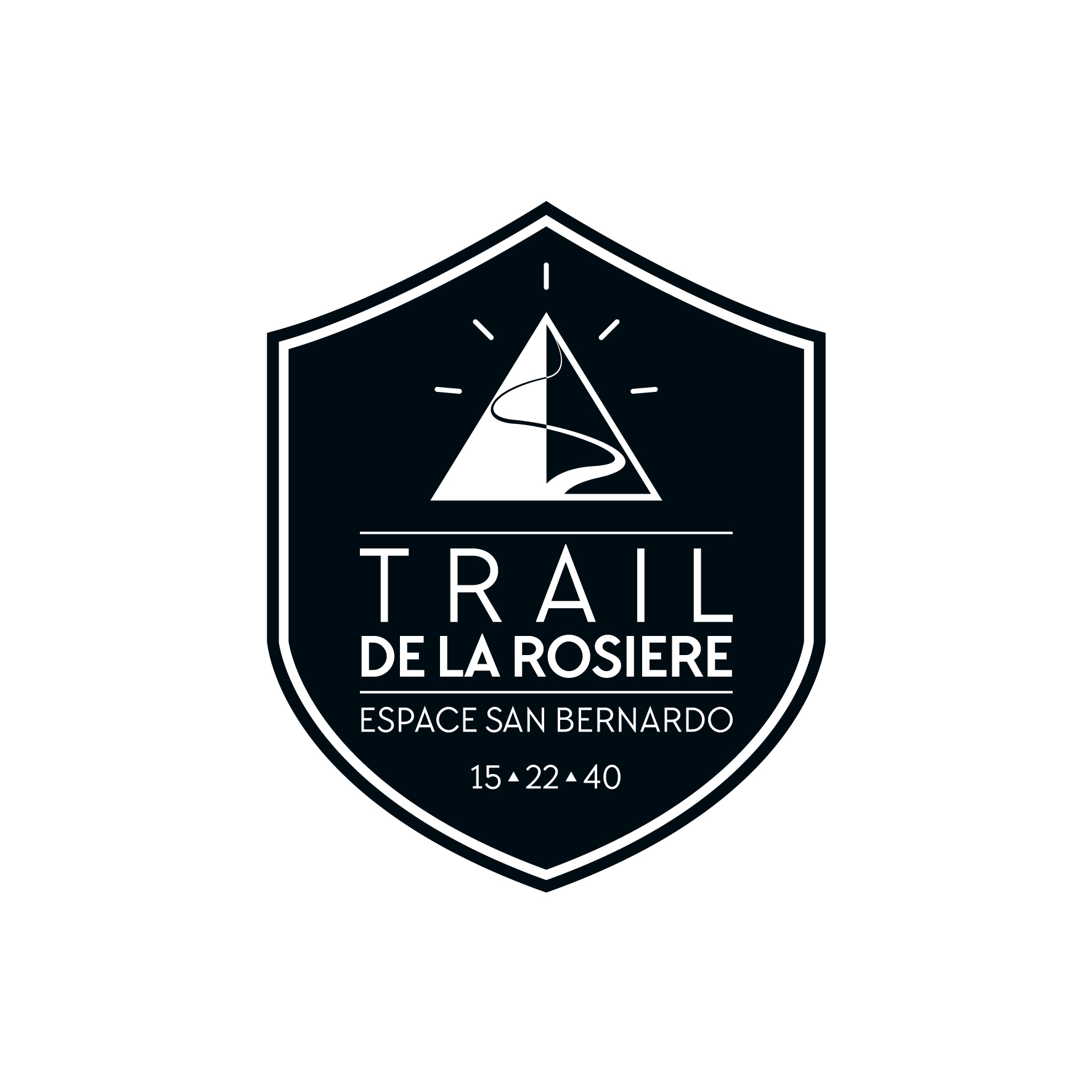 Informations FAQle Trail de la Rosière 14/07/2019Barrières horaires, contrôles et abandonsDes barrières horaires sont mises en place et seront rappelées aux coureurs le jour de la course. Celles-ci peuvent être modifiées en fonction de la météo.Par défaut : La Rosière 40km, 3000mD+Barrière horaire après le Passage de la Louie Blanche KM10 ( 2h30 ) à l’intersection avec le parcours du 22kmet à Pierre Giret KM26 ( + 6h ) au Lac du Retour ( + 8h )Sur le 40 km :  Les coureurs hors délai peuvent basculés sur le parcours de 22km après l’accord des signaleurs à la barrière horaire au KM10  Les coureurs seront alors classés sur le nouveau parcours emprunté. La Rosière 22km, 1450m D+, contenant une barrière horaire à Pierre Gravée ( + 1h45 ). Les coureurs hors délai seront alors considérés comme abandons.Bénévoles90 bénévoles. Enorme mobilisation. 1 bénévole pour 8 coureurs.Pour aider l’organisation, contacter Aline 0684589623 ou passer au Tyrol.Catégories autorisées sur les courses la Rosière 40km : ouvert aux Masters, Séniors, Espoirsla Rosière 22km : ouvert aux Masters, Séniors, Espoirs, Juniorsla Rosière 15km : ouvert aux Masters, Séniors, Espoirs, Juniors, Cadetsla Rosière 5km : ouvert aux Masters, Séniors, Espoirs, Juniors, Cadets, MinimesRando 5km : ouverts aux enfants de moins de 15 ans accompagnés d’un adulte de plus de 18ans. Un adulte peut accompagné plusieurs enfants.Les Catégories d'âge 2019
(valable jusqu'au 31 octobre 2019, ces catégories changeront le 1er novembre 2019)Détails des catégories MastersCertificat médical obligatoire ou licence  _Pour un non-licencié, un certificat médical de non contre-indication à la pratique de la course à pied en compétition datant de moins d'un an au jour de la course. _Ou une licence compétition dans tous les sportsLes copies des licences et certificats médicaux sont à présenter lors du retrait des dossards. Elles seront conservées par l’organisation pendant 1 an.Coordonnées Organisation l’association Trail la Rosière Contact : traildelarosiere@gmail.comc /o Le Panoramic – 73700 La Rosiere Aline : 0684589623 mais privilégiez le mail.DouchesDes douches mixtes sont disponibles à la fin de la course à la Patinoire.Epreuves :La Rosiere 40km, 3000mD+contenant une barrière horaire après le Passage de la Louie Blanche KM10 à l’intersection du parcours la Rosière 22km ( + 2h30) , à Pierre Giret KM26 ( + 6h ), au lac du Retour ( + 08h )Départ prévu 07h de la Place des EuchertsLa Rosiere 22km, 1450m D+, contenant une barrière horaire à Pierre Gravée ( + 1h45 ). Départ prévu 08h30 de la Place des EuchertsLa Rosiere 15km, 800mD+ Départ prévu 09h30 de la Place des EuchertsLa Rosiere 5km, 150mD+Départ 15h30 de la Place des EuchertsEn individuel La Rosiere 5km Duo, 150mD+En Duo Parent / Enfant, parcours de 5kmRando en équipe sans chronométrage ni classement avec un adulte de plus de 18 ans et un enfant de moins de 15 ans.Fête du 14 JuilletLes festivités du 14 Juillet auront lieu le 15 Juillet.GalopinsLes Galopins seront ouverts le dimanche du Trail Ouverture des Galopins aux Eucherts de 07h à 17h30Enfant de 3 à 12 ansInscriptions en ligne uniquement sur le site www.traildelarosiere.com lors de l’achat du dossard ou sur place au retrait des dossards sous réserve de disponibilité.Matin 07h - 13h : 15€ repas comprisJournée 07h - 17h : 25€ repas comprisAttention : 20 Places seulement !InscriptionsPar internet sur le site http://www.traildelarosiere.comJusqu’au 08/07 00h : tarifs préférentielsCloture inscriptions web 13/07 00h avec une majoration de 5€ Sur place avec une majoration de 5€ si disponibilité.La pré-inscription sur internet est conseillée afin de limiter les contraintes administratives sur place le matin de la course.Le tarif d’inscription comprend :la coursele repas d’après course  (sauf pour le 5 km possible en option à 13€)goodies à l’effigie du trail Liste des inscritshttps://inscriptions-terrederunning.com/traillarosiere2019/registrations-listSi le dossier est noté comme incomplet, soit il manque le certificat médical soit il n’a pas encore été validé par l’organisation.Matériel obligatoireLes coureurs devront être en possession du matériel suivant obligatoire pour les parcours de Trail de la Rosière 40 et 22kmUne réserve en eau (0,5l minimum)Un gobelet 0,15cl Réserve alimentaireVeste avec capuche supportant le mauvais temps à sa tailleSifflet ( souvent intégré dans les sacs de trail )Sac à dos ou porte bidonsCouverture de survie de taille minimum 1,4mx1,8mTéléphone portable chargé, allumé, qui fonctionne sur le réseau français, avec numéro de secours enregistré 06 23 82 40 81Un système de fixation du dossard Les bâtons sont autorisés et vivement conseillés.En cas d’orage : frontale, surpantalon, couche 1 manches longues.Pas de matériel obligatoire pour les parcours de 15 et 5 kmDes vérifications des sacs seront effectués par les organisateurs ( au départ, sur la course et à l’arrivée), le concurrent s'engage donc à posséder le matériel obligatoire sur lui durant la totalité de l'épreuve pour des raisons de sécurité.MédecinLe médecin sera présent samedi matin et samedi après 17h30 à l’espace Médical pour des consultations.MétéoEn cas de très mauvaises conditions météorologies ou de parties enneigées trop dangereuses, les organisateurs se réservent le droit de modifier une partie ou la totalité du parcours pour des raisons évidentes de sécurité.Les lieux de départ et d’arrivée resteront toutefois inchangés. Le kilométrage et le dénivelé des parcours seront respectés sur les parcours de repli des parcours des Trail la Rosière 22, 15 et 5 km. Les parcours du repli du 40km dépendent des conditions de températures mais les caractéristiques se rapprocheront au mieux de 40km, 3000mD+ParkingLes parkings à privilégier sont Place des Eucherts, le village des Eucherts, l’entrée station. Programme SAMEDI 13 JUILLET 2019RDV à La Rosière à la Patinoire des Eucherts19h-20h30 : retrait anticipé des dossards et inscriptionsDIMANCHE 14 JUILLET 20196h-6h30 : Inscriptions et remise des dossards 40 km ( Patinoire, Place des Eucherts )6h45 : Briefing coureurs la Rosière 40km7h : Départ 40km (Place des Eucherts)7h-09h30 : Inscriptions et remise des dossards 22 km, 15km, 5km(Place des Eucherts)8h15 : Briefing coureurs La Rosière 22km8h30 : Départ 22 km (Place des Eucherts)09h15 : Briefing coureurs la Rosière 15 km09h30 : Départ 15km (Place des Eucherts)10h45 : Arrivée 22km10h45 : Arrivée 15km11h45 : Arrivée 40km12h00 : Repas d’après course (Place des Eucherts )13h30 : Remise des prix du 15km14h30 : Remise des prix  du 22 et 40km15h30 : Départ 5 km (départ centre station) et Rando Duo.Inscriptions possibles devant l’OT Place des Eucherts entre 13h et 14h30 au stand du Sou des EcolesRavitaillements : Pour la Rosière 40 km : Fort : Km 6Refuge du Ruitor : Km 14 Pierre Giret : Km 25Lac Du Retour Km 29le Chatelard Km 36Pour la Rosière 22 km :Fort : Km 6Lac du Retour : Km 11Le Chatelard : Km 17Pour la Rosière 15 km :Fort : Km 6Puitetruit Km 10Composition des ravitaillements : Liquide : eau Solide : chocolat, céréales, fruits ( en fonction des postes )Remise des dossardsLa remise des dossards sera effectuée la veille de 19h à 20h30 ou le matin du départ à partir de 06h jusque 09h30 précises à la Patinoire aux Eucherts.Les inscriptions pour le 5 km pourront ensuite se faire devant l’Office de Tourisme des Eucherts à partir de 13h jusque 14h30.Une collecte de dons est organisée pour une association caritative en collaboration avec l’association des parents de l’école de la Rosière.Remise des prix et récompensesLa remise des prix se déroulera à la Rosièrepour les 15 à 13h30pour les 22 et 40 km à 14h30 pour le 5 km à 16h30 Tous les podiums seront appelés et photographiés et primés pour le 15, 22 et 40km.Pour le 5Km sont primés les 3 premiers hommes et femmes. Tous les enfants ont une médaille.RepasAu menu du jour, le chef vous propose :Tomates  basilic, Taboulé, Terrine maisonPlat chaud : jambon à l’os, CrozetsGateau Abricots Pain, CaféPossibilité d’acheter des repas accompagnants ou pour les coureurs du 5km au prix de 13€ au retrait des dossards ou sur place le dimanche midi (dans la limite des stocks disponibles). Restauration aux Eucherts possible auprès des snacks/restos.RétractationEn cas de non-participation, il est possible de remettre le dossard à une tierce personne, dont l'identité devra être précisée à l’organisation au moins 48h à l’avance. Cette personne devra présenter un certificat médical ou une licence sportive de compétition. Routes fermées aux engins à moteur le jour du trailLa Route du Vaz du Chatelard au VazLa Route du Village des Eucherts à Puitetruit Tarifs La Rosière 40 km : 42€ ( avec repas + cadeau )La Rosière 22 km : 27€ ( avec repas + cadeau)La Rosière 15 km : 22 € ( avec repas + cadeau )La Rosière 5 km : 6€ ( avec 1 cadeau )Rando Duo : 6€ par personne ( avec 1 cadeau )Majoration inscriptions sur place : 5€ à partir du 08/07/2019 sauf pour le 5km, prix identique 6€ pour une œuvre caritativeTélésiègeRoches Noires Ouverture à 08h20.Ticket Aller-retour en TSD Roches Noires pour les accompagnants: 4€ en pré-vente uniquement au retrait du dossard ou le matin au pied de Roches Noires avant l’ouverture du TSD.CATEGORIECODEANNEE DE NAISSANCEMastersVE1979 et avantSeniorsSE1980 à 1996EspoirsES1997 à 1999JuniorsJU2000 et 2001Cadets CA2002 et 2003MinimesMI2004 et 2005BenjaminsBE2006 et 2007PoussinsPO2008 et 2009École d'AthlétismeEA2010 à 2012Baby AthléBB2013 et aprèsCATEGORIECODEANNEE DE NAISSANCEMasters H et F V11979 - 1970V21969 - 1960V31959 - 1950V41949 - 1940V51939 et avant 